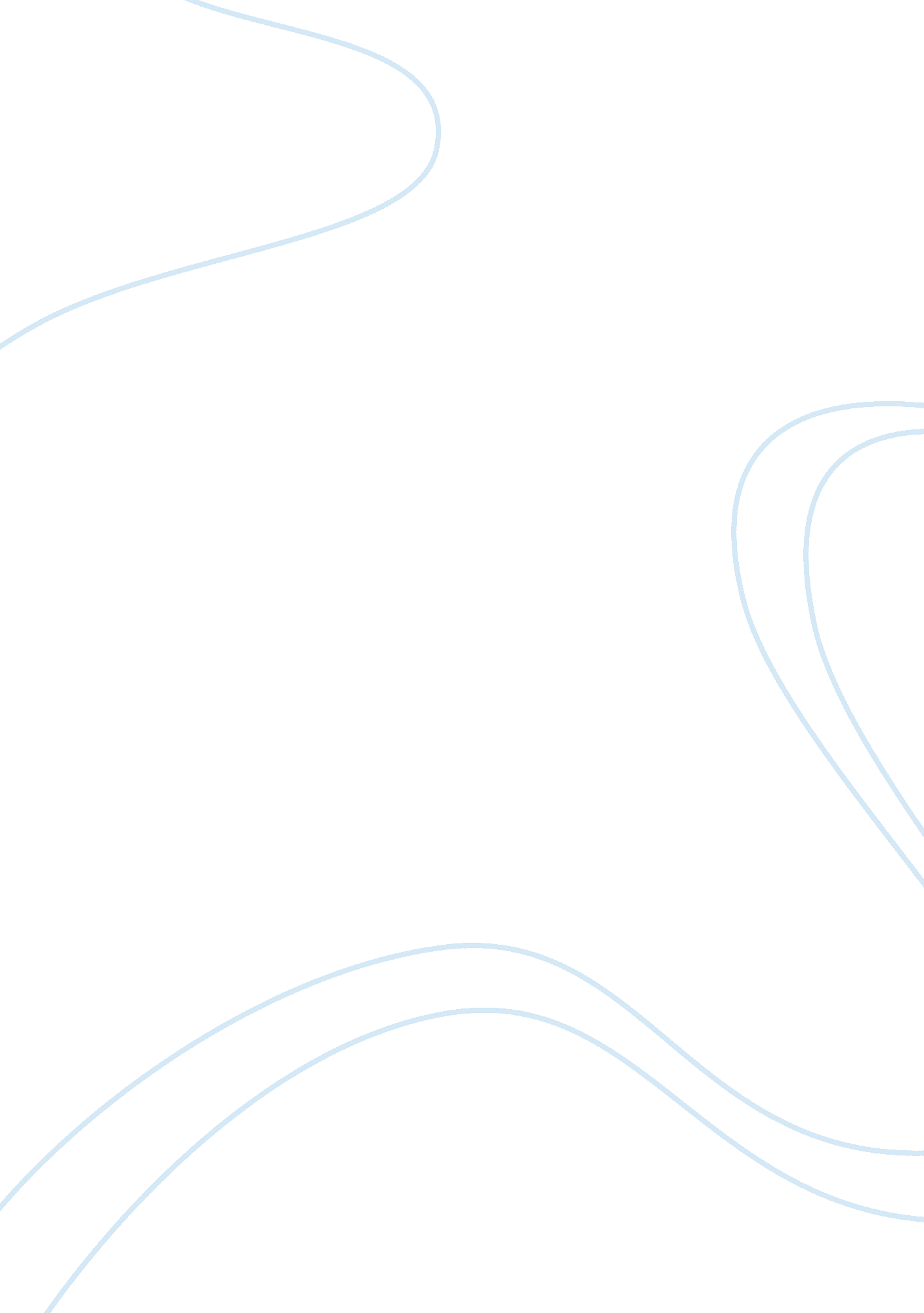 Business ethicsBusiness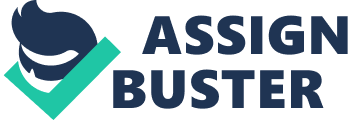 Subject: Movie Review, Business 
Date: 

Topic: Business Ethics 

The movie “ The Corporation,” makes an effort to present the role and responsibility of the business organizations towards the society. It sets the business magnets on a new thinking mode with ideas that provoke. Is an organization accountable for only its shareholders? What are the forces gearing up against the individuals who take decisions for aggrandizement of wealth in the closed conference rooms of the high-rise buildings? The movie presents before the audience some such vital questions that demand answers. The arguments are difficult to ignore. 
The movie highlights how corporates dominate the economy; lobbying and the political culture impact their policies to make dents in the life of citizens. It refers to the efforts of the right-thinking people who are out to fight the domination of the corporates. How the social system is controlled by the corporates taking advantage of the lacunas in the democratic structure and the latitude of time available to them through long court battles. 
The message is clear and straightforward. There is possibility for the change and that change is inevitable. Time is running out for the corporates unless they mend their ways and turn people-friendly, by genuinely discharging their Corporate Social Responsibilities. They are in the threshold of threats of violating the human rights, through their business mode. The movie demands a serious review whether the corporates serve the public good and the responsibility towards its stakeholders-- the public. On the other hand the work-force on its establishment is converted into unethical instruments and remains there for livelihood. The movie examines the theory of Corporate Social Responsibility. 

Works Cited 
Achbar, Mark (Director), Abbott, Jennifer (Director). The Corporation (2003) - IMDb 
www. imdb. com/title/tt0379225/ 